They’re Red HotRobert Johnson 1936or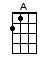 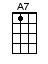 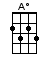 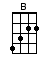 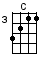 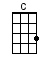 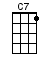 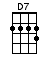 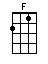 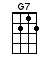 INTRO:  / 1 2 / 1 2 / [C] / [C] /[C] Hot ta-[B]males and they're [A] red [A7] hot[D7] Yes, she [G7] got 'em for [C] sale[C] Hot ta-[B]males and they're [A] red [A7] hot[D7] Yes, she got 'em for [G7] sale[C] I got a girls, say she [C7] long and tallShe [F] sleeps in the kitchen with her [Adim] feets in the hall[C] Hot ta-[B]males and they're [A] red [A7] hot[D7] Yes, she [G7] got 'em for [C] sale, I [A7] mean[D7] Yes, she [G7] got 'em for [C] sale[C] Hot ta-[B]males and they're [A] red [A7] hot[D7] Yes, she [G7] got 'em for [C] sale[C] Hot ta-[B]males and they're [A] red [A7] hot[D7] Yes, she got 'em for [G7] saleShe got [C] two for a nickel, got [C7] four for a dime[F] Would sell you more, but they [Adim] ain't none of mine[C] Hot ta-[B]males and they're [A] red [A7] hot[D7] Yes, she [G7] got 'em for [C] sale, I [A7] mean[D7] Yes, she [G7] got 'em for [C] sale[C] Hot ta-[B]males and they're [A] red [A7] hot[D7] Yes, she [G7] got 'em for [C] sale[C] Hot ta-[B]males and they're [A] red [A7] hot[D7] Yes, she got 'em for [G7] sale[C] I got a letter from a [C7] girl in the roomNow she [F] got something good she got to [Adim] bring home soon, now[C] Hot ta-[B]males and they're [A] red [A7] hot[D7] Yes, she [G7] got 'em for [C] sale, I [A7] mean[D7] Yes, she [G7] got 'em for [C] sale[C] Hot ta-[B]males and they're [A] red [A7] hot[D7] Yes, she [G7] got 'em for [C] sale[C] Hot ta-[B]males and they're [A] red [A7] hot[D7] Yes, she got 'em for [G7] saleThe [C] billy got back in a [C7] bumble bee nest[F] Ever since that he can't [Adim] take his rest, yeah[C] Hot ta-[B]males and they're [A] red [A7] hot[D7] Yes, she [G7] got 'em for [C] sale, I [A7] mean[D7] Yes, she [G7] got 'em for [C] sale[C] Hot ta-[B]males and they're [A] red [A7] hot[D7] Yes, she [G7] got 'em for [C] sale[C] Hot ta-[B]males and they're [A] red [A7] hot[D7] Yes, she got 'em for [G7] saleYou know [C] grandma left and now [C7] grandpa tooWell I [F] wonder what in the world we [Adim] chillun gon do now[C] Hot ta-[B]males and they're [A] red [A7] hot[D7] Yes, she [G7] got 'em for [C] sale, I [A7] mean[D7] Yes, she [G7] got 'em for [C] sale[C] Hot ta-[B]males and they're [A] red [A7] hot[D7] Yes, she [G7] got 'em for [C] sale[C] Hot ta-[B]males and they're [A] red [A7] hot[D7] Yes, she got 'em for [G7] sale[C] Me and my babe bought a [C7] V-8 FordWell we [F] wind that thing all on the [Adim] runnin board, yes[C] Hot ta-[B]males and they're [A] red [A7] hot[D7] Yes, she [G7] got 'em for [C] sale, I [A7] mean[D7] Yes, she [G7] got 'em for [C] sale[C] Hot ta-[B]males and they're [A] red [A7] hot[D7] Yes, she [G7] got 'em for [C] sale[C] Hot ta-[B]males and they're [A] red [A7] hot[D7] Yes, she got 'em for [G7] sale[C] I got a girls, say she [C7] long and tallShe [F] sleeps in the kitchen with her [Adim] feets in the hall[C] Hot ta-[B]males and they're [A] red [A7] hot[D7] Yes, she [G7] got 'em for [C] sale, I [A7] mean[D7] Yes, she [G7] got 'em for [C] sale [G7] [C]orwww.bytownukulele.ca